New/Revised Program 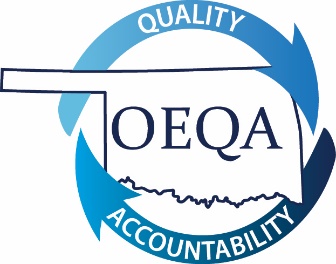 DANCE EducationReview CriteriaProgram alignment to standardsRecognition DecisionsApproved with Conditions – Program is aligned to all content standards and must resubmit program within 24 months with the required data.Further Development Required – Program does not align to all content standards and/or required documentation is not included.  Program is not approved to admit candidates.5. Accredited Educator preparation Providers seeking to add a new program to current certification offerings must submit the following documentation:	Letter of approval or other appropriate documentation that indicates the program proposal has the approval of all institutional and state (in case of state institutions) governing boards. 	Letter explaining the rationale for adding the programSection 5 completion is required for new programs only.6. all programs should attach the following items:	Program Plan of Study that provides: Coursework required of all candidates Clear information about the sequence in which candidates take courses Description of required field experiences/student teaching to include number of hoursDocumentation of PPAT implementation7. identify the courses (from the plan of study) and course descriptions that address the standards in the chart below:INSTITUTIONS WHOSE PROGRAMS MEET THE FOLLOWING CONDITION(S) SHOULD USE THIS APPLICATION:(Submission of data with this application is inapplicable.  Alignment approval is required before data can be submitted with the “Continuing Application”.)Please check the area below that applies:New program to Educator Preparation Unit     Program previously determined not recognized     Program previously dropped or put on hiatus     Program previously determined recognized with conditions by a SPA with conditions other than data     Program resubmitting for initial approval due to revised standards     Program resubmitting due to significant changes within the program  1.University:2.Program Name:3.Program Compiler:4.Date of Submission:StandardCourse(s)Course Description(s)Standard 1: Has a sound philosophical understanding and knowledge of dance education and creative movement and can support, justify and implement the dance education.Standard 2: Has a thorough knowledge of a sequential dance/creative movement curriculum that is developmentally appropriate for each grade level and inclusive of various student learning styles and those with special needs.  Standard 3: Understands the history of dance and its role in culture and the arts worldwide. Standard 4:  Has a working knowledge of dance integration and values the art-related competencies in Oklahoma's core curriculum.  Standard 5: Recognizes and respects diversity and establishes environments where individual’s dance content and learning are held in high regard.Standard 6: Understands the process of critical thinking and implements problem solving activities, analysis, reflection, decision making and creative exploration in dance.  Standard 7: Understands the elements of dance and technical skills in performing dance including: time (i.e., fast slow, even, uneven, accent, meters); space (i.e., levels, direction, pathways); force (i.e., energy, weight, flow); locomotor movements (i.e., walk, run, skip, hop, jump, slide, gallop, leap); non-locomotor movements ( i.e., bend, stretch, twist, swing); rhythmic activities and musicality; proper skeletal alignment; efficiency and mastery of technical skills in a variety of dance forms.Standard 8: Understands the principals of choreography (i.e., dance improvisation, composition, and choreography).Standard 9: Understands the components of healthy living and fitness and the benefits of daily participation in dance activities. (fitness components and wellness components)Standard 10: Has a working knowledge of dance choreography and teaching strategies to help students create, study, interpret and evaluate works of art.Standard 11: Has knowledge of dance resources including community resources, materials, equipment, and proper facilities, and can adapt a variety of resources and materials that supports students as they learn through and about dance